  Tick to show which objectives were covered Science      Pink highlight to show pupil has understood       Pupil to colour face to show how they felt they understood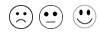  ScienceAnimals including HumansYear 3Self AssessmentDo I know the names of some bones (skull, spine, ribs)?Do I know the purpose of the skeleton and muscles for movement, protection and support?Do I know animals do not make their own food?Do I know the nutrients found in food: carbohydrates, protein, vitamins, minerals, fats, sugars, fibre?Do I know a balance of nutrients is needed to stay healthy?